المملكة العربية السعودية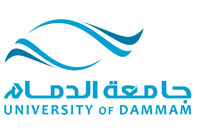 وزارة التعليم العاليجامعة الدمامكلية المجتمع للبنات بالقطيف              اختبار إدارة الشبكات رقم )1) ضعي علامة ( √) أمام الإجابة الصحيحة و ( × ) أمام الإجابة الخاطئة.             ]5 درجات ربع  درجة لكل فقرة [                مالسؤالالاجابة1الطبعة Standard Edition  من ويندوز سرفر 2003 تدعم   2 غيغابايت من الذاكرة ومعالج متعدد متماثل SMP ثنائى الاتجاه .2يمكن تثبيت ويندوز سرفر 2003 من الأقراص المرنة    .3الطبعات 32 من ويندوز سرفر 2003 تزود سرعات أعلى لساعة وحدة المعالجة المركزية وعمليات النقطة العائمة أسرع من التى تزودها الطبعات 64 بت من ويندوز سرفر 2003.4ويندوز سرفر 2003 هو ترقية لويندوز 2000 . لكن تحسينات الميزات والأمان كبيره .5يستعمل ويندوز سرفر 2003 واجهة رسومية خلال الاعداد تشبه واجهة ويندوز XP .6برامج ترخيص الكميات كـ Enterprise Agreement     لا تتطلب تنشيط المنتوج .7الطبعة Web Edition  من ويندوز سرفر 2003 تدعم 64 غيغابايت من الذاكرة ومعالج متعدد SMP   ذات الاتجاهات ال 32 .8البنيات المنطقية التى تنشئها العديد من طرز الميادين والتى تتشارك أسماء  DNS متجاورة تسمى الغابة .9ملقم المحطة الطرفية يزود برامج وموارد الملقم لعدة مستخدمين كما لو أن تلك البرامج والموارد مثبتة فى كمبيوتراتهم .10عندما نحفظ وحدة تحكم فى صيغة المؤلف  فاننا لا نمكن وصولا كاملا الى كل وظائفية وحدة التحكم 11الغابة هى أكبر بنية فى Active Directory  .12الوحدات التنظيمية هى  حاويات ضمن ميدان تتيح لنا تجميع الكائنات التى تتشارك ادارة مشتركة أو تكوين مشترك.13يعتبر اعادة ضبط كلمات مرور المستخدمين مجرد مثال للتفويض الادارى .14الميزة ( نهج المجموعة )   Group Policy  فى Active Directory  هى أداة يمكنها تطبيق تكوين مركزى .15يتميز طراز الميدان بدليل واحد لموارد الشركة Active Directory تثق به كل الأنظمة الآمنة التى تنتمى الى الميدان .16ملقم DHCP يزود خدمات عنونة IP تلقائية للعملاء المضبوط تكوينهم ليستعملوا عنونة IP الديناميكية .17يتم تمثيل موارد الشركة في Active Directory ككائنات أو سجلات في قاعدة البيانات .18الأداة Remote Assistance  مداها للكمبيوترات المكتبية التي تشغل نظام تشغيل من عائلة مايكروسوفت ويندوز سرفر 2003   فقط  . 19يمكن اعتبار Remote Desktop for Administration  كبرنامج ملقم-عميل يتيح لنافذة في كمبيوتر مكتبي أن تبين شاشة كمبيوتر ملقم .20يمكن دمج أداة إضافية واحدة أو أكثر أو أجزاء من أدوات إضافية لإنشاء وحدات تحكم MMC مخصصة .